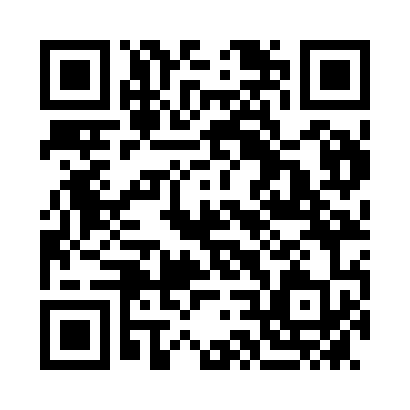 Prayer times for Leutasch, AustriaWed 1 May 2024 - Fri 31 May 2024High Latitude Method: Angle Based RulePrayer Calculation Method: Muslim World LeagueAsar Calculation Method: ShafiPrayer times provided by https://www.salahtimes.comDateDayFajrSunriseDhuhrAsrMaghribIsha1Wed3:525:581:125:118:2710:262Thu3:495:571:125:128:2910:283Fri3:475:551:125:128:3010:304Sat3:445:541:125:138:3110:325Sun3:425:521:125:138:3310:346Mon3:395:511:125:148:3410:377Tue3:365:491:125:148:3510:398Wed3:345:481:125:158:3710:419Thu3:315:461:125:158:3810:4410Fri3:295:451:125:168:3910:4611Sat3:265:441:125:168:4110:4812Sun3:245:421:125:178:4210:5013Mon3:215:411:125:178:4310:5314Tue3:195:401:125:188:4510:5515Wed3:165:381:125:188:4610:5716Thu3:145:371:125:198:4711:0017Fri3:115:361:125:198:4811:0218Sat3:095:351:125:198:4911:0419Sun3:075:341:125:208:5111:0720Mon3:045:331:125:208:5211:0921Tue3:025:321:125:218:5311:1122Wed2:595:311:125:218:5411:1323Thu2:575:301:125:228:5511:1624Fri2:555:291:125:228:5611:1825Sat2:555:281:125:228:5811:2026Sun2:545:271:135:238:5911:2227Mon2:545:261:135:239:0011:2328Tue2:545:251:135:249:0111:2429Wed2:545:251:135:249:0211:2430Thu2:535:241:135:259:0311:2531Fri2:535:231:135:259:0411:25